SPONSORSHIP                 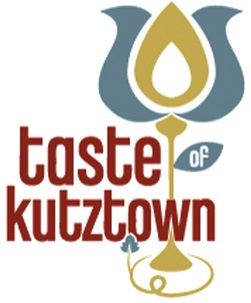                         OPPORTUNITIES                      
june 9, 2018	The Kutztown Rotary Club is excited to offer sponsorship opportunities for the   9th annual Taste of Kutztown taking place on Saturday, June 9th, 2018 from 12-5pm. The fundraiser is a “wine and brew” tasting in the Kutztown Park. This year we’ve added a 5k road race before the event!Participation as a sponsor exposes your business to a growing audience. We anticipate the road race will boost attendance over our prior record of 1600 participants. The diverse showcase of wines, brews, eateries, artisans and strolling musicians remain a strong draw.We offer multiple levels of sponsorship. And all proceeds support local and international philanthropic activities of the Kutztown Rotary Club:          Conquering hunger in our local communities through the Potato Project. Our $10,000
            donation greatly expanded their operations.   http://www.ihartharvest.com           Keystone Military Families, Allentown Rescue Mission          Kutztown and Topton Community Partnership          Kutztown Strong- Community initiative to combat substance abuse           Boy Scouts          Polio eradication          Clean water dam projects          Girls pre-school programs in India           Shelter Boxes for displaced familiesWe need your support!Pay Online  https://tok2018sponsorship.eventbrite.com  Password: toksponsor2018Deadline March 13th, 2018Questions? Contact Jim Springer, Sponsorship Coordinator 610-683-7011 or jimspringer52@gmail.comCheck out the event at:www.tasteofkutztown.com  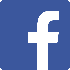 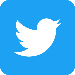 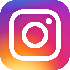   Kutztown Rotary Club   P.O. Box 127 Kutztown, PA 19530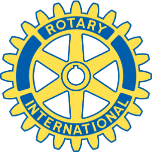 2018 TOK Sponsorship OptionsPartner -Donation $5000Recognition on all event communications, wristbands, signage, TOK event banner; prominent Website and Facebook page branding, ad & postingsName announced at eventDedicated 10x10 area (Yes__ No)Complimentary admission for 24 and 12 wine totesChampion -Donation $2,500Recognition on TOK event banner, website and Facebook page adName announced at eventDedicated 10x10 area (Yes__ No__)Complimentary admission for 18 and 9 wine totesBuilder Level 1 -Donation $1000Recognition on TOK event banner, website and Facebook page mentionsName announced at eventDedicated 10x10 area (Yes__ No__)Complimentary admission for 8 and 4 wine totes Builder Level 2 -Donation $500Recognition on TOK event, website and Facebook page mentionsName announced at eventDedicated 10x10 area (Yes__ No__)Complimentary admission for 4 and 2 wine totes Sponsor- Donation $250Recognition on TOK event banner, website and Facebook page mentionsDedicated 10x10 area (Yes__ No__)Complimentary admission for 2 and 1 wine toteFriend- Donation $100Complimentary admission for 2  Business Name___________________________________________________Street ___________________________________________________________City, State, ZIP____________________________________________________ Contact Name _____________________ Phone ________________________Fax ____________________ Email___________________________________Email business logo to Jim Springer: mailto:jimspringer52@gmail.comPay Online  https://tok2018sponsorship.eventbrite.com  Password: toksponsor2018Or make checks to Kutztown Rotary Club  Return by March 13th, 2018Mail Sponsorship Form (and fee if paying by check) to:Jim Springer 281 W. Main St, Kutztown, PA 19530